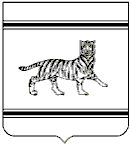 Муниципальное образование «Бабстовское сельское поселение»Ленинского муниципального районаЕврейской автономной областиСОБРАНИЕ ДЕПУТАТОВРЕШЕНИЕ29.08.2019                   							 	             № 66с. БабстовоО признании утратившим силу решения Собрания депутатов Бабстовского сельского поселения от 21.07.2008 № 180 «Об утверждении Положения «О регулировании некоторых полномочий органов местного самоуправления Бабстовского сельского поселения в области градостроительной деятельности»В соответствии с Федеральным законом от 06.10.2003 № 131-ФЗ «Об общих принципах организации местного самоуправления в Российской Федерации», Уставом муниципального образования «Бабстовское сельское поселение» Собрание депутатов РЕШИЛО:1. Признать утратившим силу решение Собрания депутатов сельского поселения от 21.07.2008 № 180 «Об утверждении Положения «О регулировании некоторых полномочий органов местного самоуправления Бабстовского сельского поселения в области градостроительной деятельности»2. Опубликовать настоящее решение в «Информационном бюллетене» Бабстовского сельского поселения.3. Настоящее решение вступает в силу после дня его официального опубликования.Глава сельского поселения                                                           В.В.Фарафонтов